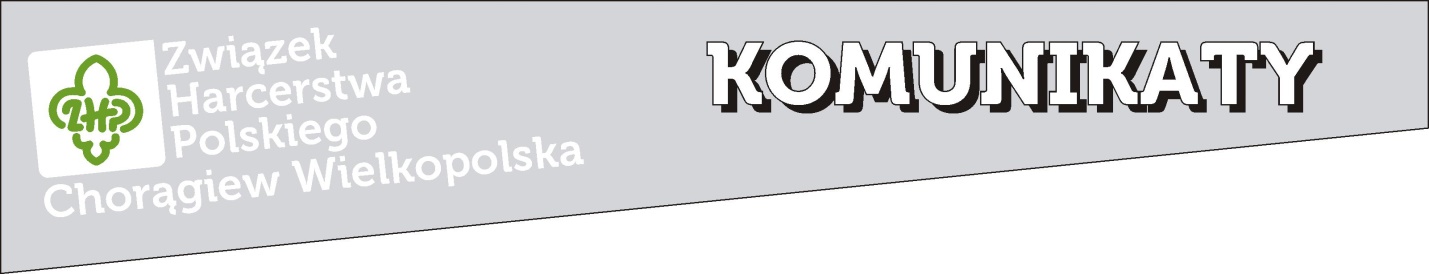 nr 11/625/2017                                                                             07 września 2017 rokuSpotkanie Komendantów HufcówZapraszam na spotkanie Komendantek i Komendantów Hufców, które odbędzie się w sobotę 
7 października 2017 roku o godz. 10.00 w budynku Collegium Historicum w Poznaniu, ul. Święty Marcin 78 sala 118. W programie:podsumowanie HALZlot ZHP w Gdańskuzjazdy sprawozdawcze w hufcachinformacja o przygotowaniach do Zjazdu ZHPsprawy finansoweProszę o potwierdzenie obecności do 25 września 2017 na adres biuro@zhp.wlkp.pl hm. Tomasz KujaczyńskiKurs podharcmistrzowski 35+Komenda Chorągwi Wielkopolskiej zaprasza instruktorów 35+ (realizujących próbę podharcmistrzowską lub planujących w najbliższym czasie otwarcie próby) na kurs podharcmistrzowski, który odbędzie się w terminach: 29.09. – 01.10.2017 (rozpoczęcie w piątek o godz. 18.00 – zakończenie w niedzielę o godz. 15.00 – ośrodek „NAVIGARE” w Kiekrzu ul. Wilków Morskich 23/25) oraz 28.10.2017 (sobota – rozpoczęcie o godz. 9.00 – zakończenie o godz. 17.00 – miejsce zostanie podane na pierwszym spotkaniu). Do dnia 25.09.2017 należy przesłać zgłoszenie (w załączeniu) na adres biuro@zhp.wlkp.pl oraz wpłacić składkę członkowską „kurs podharcmistrzowski” w wys. 100,- zł na konto Komendy Chorągwi w BZ WBK 65 1090 1359 0000 0000 3501 8235 W ramach składki zadaniowej zapewnione: noclegi, wyżywienie od kolacji w piątek do obiadu w niedzielę (29.09 – 01.10) oraz obiad w sobotę 28.10hm. Tomasz KujaczyńskiSpotkanie w sprawie Zlotu ZHP w GdańskuKomenda Gniazda Wielkopolskiego w ramach Zlotu ZHP w Gdańsku w roku 2018 zaplanowała spotkanie, na które zaprasza drużynowych drużyn zlotowych – jeżeli w Waszych Hufcach drużynowi nie zostali jeszcze wyłonieni prosimy o wydelegowanie instruktora, który będzie reprezentował hufiec. Spotkanie odbędzie się 7 października 2017 roku o godz. 10.00 w Collegium Historicum ul. Św. Marcin 80/82hm. Maciej SiwiakUlotki o składkach członkowskichW załączeniu przesyłamy ulotki przygotowane przez GK ZHP w sprawie składek członkowskich obowiązujących w IV kwartale 2017 roku. Są dwie ulotki: dla drużynowych i dla rodziców (dwie wersje – druk kolorowy i druk oszczędny). W ulotce dla drużynowych i w ulotce dla rodziców na str. 2 należy uzupełnić wysokość składki uchwalonej przez Radę Chorągwi dla Waszego Hufca oraz kwoty przeznaczone dla hufca i podstawowej jednostki.W ulotce dla rodziców dla rodziców na str. 2 uzupełnić j.w. oraz na dole podać adres strony, e-mail i nr tel. drużynowego lub hufca oraz po prawej stronie wpisać Hufiec, numer i nazwę drużyny.hm. Tomasz KujaczyńskiZaliczenie służby instruktorskiejPrzypominam, że zgodnie z Uchwałą Głównej Kwatery ZHP 133/2016 z dnia 09 maja 2016 roku w sprawie „Regulaminu spraw członkowskich ZHP”  komendanci hufców zaliczają służbę instruktorską za okres 01.09.2016 – 31.08.2017 instruktorom z przydziałem służbowym do hufca. Zaliczenie następuje na podstawie złożonego wniosku przez bezpośredniego przełożonego instruktora lub samego zainteresowanego. Wniosek należy złożyć do końca września. Służbę zalicza się instruktorowi, który:pełni funkcję instruktorską lub aktywnie pracuje na rzecz Związku,przestrzega Statutu ZHP,uzyskał od bezpośredniego przełożonego pozytywną ocenę swojej pracy,zapłacił składki członkowskie za rok harcerski, za który zaliczona ma być służba.Zaliczenie służby powinno nastąpić do końca października i być ogłoszone w rozkazie komendanta hufca.hm. Janusz WolskiXXXII Bieg Nocny o Buławę 174 PDH174 PDH zaprasza na XXXII Bieg Nocny o Buławę 174 PDH HETMAN, który odbędzie się w dniach 30.09. – 01.10.2017 roku. Szczegóły w załączonej ulotce.hm. Grzegorz OlejniczakRozliczenie form HAL 2017Przypominam, że termin rozliczenia form wypoczynku HAL (dostarczenie dokumentacji finansowej i organizacyjnej do Komendy Hufca) to 14 dni po zakończeniu wypoczynku. Komendanci Hufców, w przypadku przekroczenia terminu rozliczenia mogą naliczać odsetki od kwoty pobranej zaliczki (kalkulator naliczania odsetek), które pokrywa komendant i kwatermistrz obozu.hm. Wieńczysław CelerZałączniki:zgłoszenie na kurs podharcmistrzowskiulotki o składkachwzór wniosku o zaliczenie służbyinformacja Buława + karta zgłoszenia